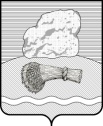 РОССИЙСКАЯ ФЕДЕРАЦИЯКалужская областьДуминичский районСельская Дума сельского поселения«ДЕРЕВНЯ ВЕРХНЕЕ ГУЛЬЦОВО»РЕШЕНИЕ «22» января  2024 года                                                                                                  №1                                                                       Об индексации тарифных ставок, окладов  (базовых окладов) работников органов  местного самоуправления сельского поселения «Деревня Верхнее Гульцово»Руководствуясь статьей 134 Трудового кодекса Российской Федерации, Уставом сельского поселения «Деревня Верхнее Гульцово», сельская Дума сельского поселения «Деревня Верхнее Гульцово» РЕШИЛА:1. Проиндексировать с 1 января  2024 года на 4,5 процента:1.1. размеры окладов обеспечивающих работников органов местного самоуправления сельского поселения «Деревня Верхнее Гульцово», определенные приложением № 1 к Положению о системе оплаты труда работников органов местного самоуправления сельского поселения «Деревня Верхнее Гульцово», замещающих должности, не являющиеся муниципальными должностями муниципальной службы, и работников, осуществляющих профессиональную деятельность по должностям служащих и по профессиям рабочих, утвержденному решением сельской Думы сельского поселения «Деревня Верхнее Гульцово» от 20.02.2018 №6;1.2. размеры окладов служащих и рабочих органов местного самоуправления сельского поселения «Деревня Верхнее Гульцово», определенные приложением № 2 к Положению о системе оплаты труда работников органов местного самоуправления сельского поселения «Деревня Верхнее Гульцово», замещающих должности, не являющиеся муниципальными должностями муниципальной службы, и работников, осуществляющих профессиональную деятельность по должностям служащих и по профессиям рабочих, утвержденному решением сельской Думы сельского поселения «Деревня Верхнее Гульцово» от 20.02.2018  г. №6.2. Установить, что при индексации тарифных ставок, окладов (базовых окладов) работников органов местного самоуправления сельского поселения «Деревня Верхнее Гульцово» их размеры подлежат округлению до целого рубля в сторону увеличения.        3.  Настоящее Решение вступает в законную силу со дня его обнародования и подлежит размещению на официальном сайте органов местного самоуправления сельского поселения «Деревня Верхнее Гульцово» http://vgultsovo.ru и распространяется на правоотношения, возникшие с 01.01.2024 года. Глава сельского поселения                                                           А.А.ЗенинПриложение № 1к Положению о системе оплаты труда работников органов местного самоуправления сельского поселения «Деревня Верхнее Гульцово», замещающих должности, не являющиеся муниципальными должностями муниципальной службы и работников, осуществляющих профессиональнуюдеятельность по должностям служащих и по профессиям рабочихРазмеры окладовобеспечивающих работников  органов местного самоуправления сельского поселения «Деревня Верхнее Гульцово»Приложение № 2к Положению о системе оплаты труда работников органов местного самоуправления сельского поселения «Деревня Верхнее Гульцово», замещающих должности, не являющиеся муниципальными должностями муниципальной службы и работников, осуществляющих профессиональнуюдеятельность по должностям служащих и по профессиям рабочихРазмеры окладовслужащих и рабочих органов местного самоуправления сельского поселения «Деревня Верхнее Гульцово»Наименование должностиРазмеры окладов, руб.Инспектор (специалист по ведению первичного воинского учета)6680№ п/пПрофессиональная квалификационная группа/квалификационный уровеньРазмеры окладов, руб.1Должности, отнесенные к  профессионально-квалификационной группе (далее – ПКГ) «Общеотраслевые профессии рабочих первого уровня»1 квалификационный уровень6236